Westworth United Church1750 Grosvenor Avenue, Winnipeg, Manitobaon Treaty One Territory in the heart of the Métis NationApril 16, 2023Beginning of Earth Week April 16-23We Gather to WorshipWelcome Introit:                            “The Spring Has Come”  						Shirley Erena Murray & Colin Gibson	Candle Lighting		               “We Walk by Faith and Not by Sight”      Marilyn Biery		   Treaty AcknowledgementWe are Treaty People!We live and work,We worship and play,On Treaty 1 territory,The traditional lands of:The Anishinaabe, Cree, Oji-Cree and Dakota NationsAnd the homeland of the Red River Métis Nation.We receive water from Shoal Lake on Treaty 3 land,And hydro power from all 5 treaty lands in Manitoba.We are all Treaty People.Opening PrayerStorytimeHymn: VU 187                 “The Spring Has Come”                        VERVACITY             Prayer of ConfessionGod of grace,We are grateful for the gift of doubt,Which allows us to critically assessAnd discern between truth and falsehood.We are also aware that doubt can disable.Forgive us when we doubt a greater loveThat enwraps our world.Help us believe in your healing loveWhen we cannot see it.Open our eyes and our hearts,Open our hands and our minds,That we may be your vessels of healing	Within all of Creation.Silent MeditationWords of AssuranceThe Peace of Christ and Interlude:May the peace of Christ be with you.	And also with you.	           “Lord, Whose Love in Humble Service”                  arr. Paul Manz               We Hear the WordResponsive Readings: Psalm 16 VU 737 vs 1,4,5,6Gospel Reading: 	John 20:19-31This is the Gospel of Christ.Thanks be to God.Sung Response: VU 717      “Hallelujah”Anthem:                            “We Walk by Faith”  			                           Henry Alford & Samuel McFarlandSermon:                   “The Gift and Curse of Doubt”We Respond to the WordHymn: VU 168                   “The Risen Christ”                             WOODLANDSOffertory PrayerMinistry of the PeoplePrayer Introit: VU 400 “Lord Listen to Your Children Praying”            			                                                             CHILDREN PRAYING Prayers of the People and Lord’s PrayerKyrie: VU 946                         “Kyrie Eleison”Hymn: VU 186             “Now the Green Blade Rises”           NOËL NOUVELETBenedictionSung Response: VU 974            “Amen”Postlude:                    “Jesus Lives! The Victory’s Won”     Johann CrügerReader: Denise Jones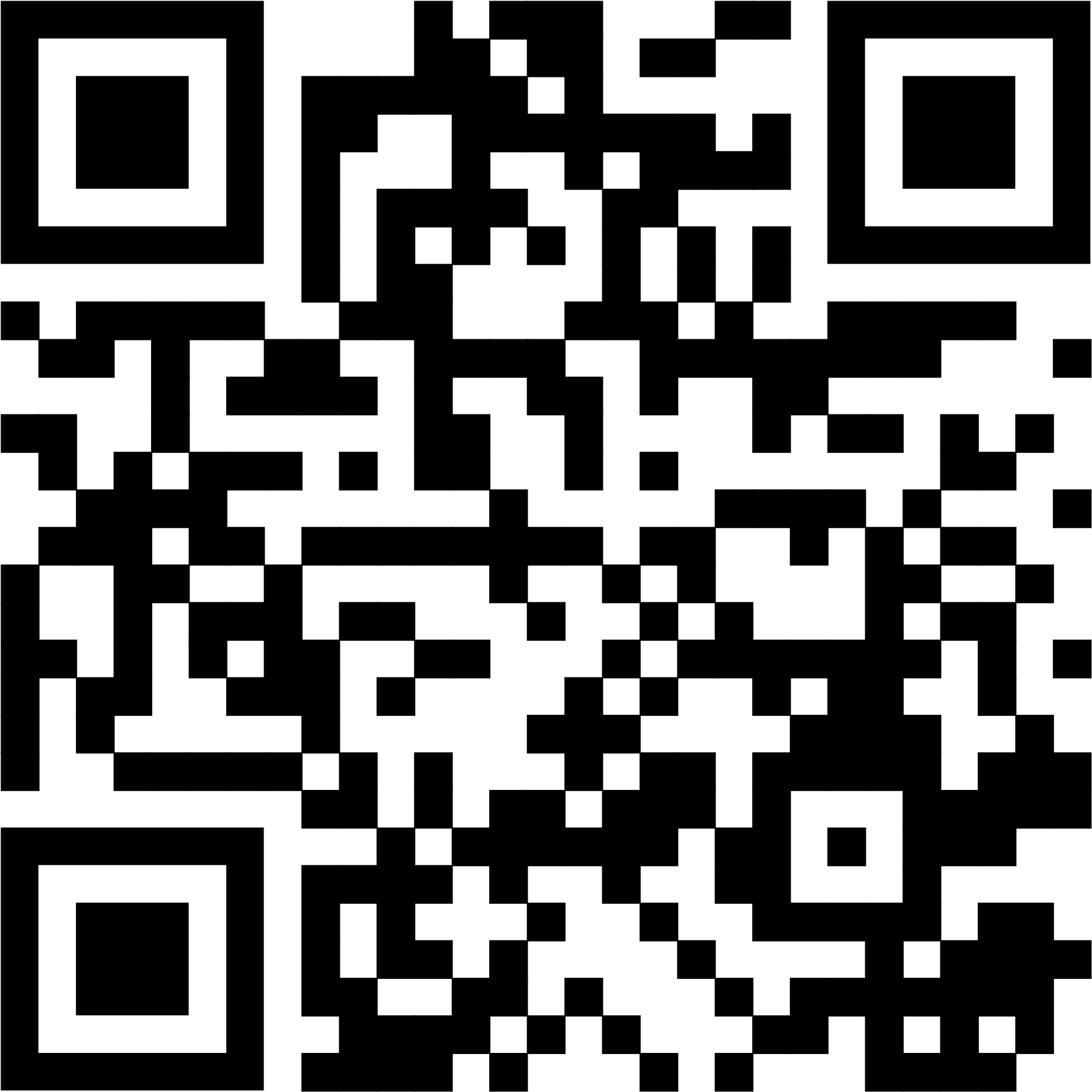 Interim Director of Music: Ruth WiwcharConductor: Ruth DentonOrganist: Dorcas WindsorOboe: Ruth DentonFlute: Bettina NymanCoordinator of Children, Youth & Families: Katie Anderson	Minister: Loraine MacKenzie Shepherd			  QR Code for Westworth donations